Stall Expression of Interest - Koobara’s Community Day Event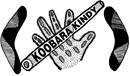 “Standing Strong, Deadly and Proud in Our Culture for Our Children and Community”Please complete and return by 20th January 2020Please let us know how you would like to be part of this fantastic event by completing the form below:To be part of the Koobara Community Day Event, please return the application form by email to administrator@koobara.com.au  prior to 4pm Monday 20th January 2020. If you have any questions, please do not hesitate to contact us on 0407 039 505.Regards, Koobara Board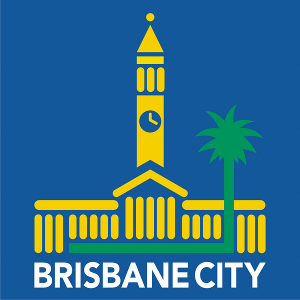 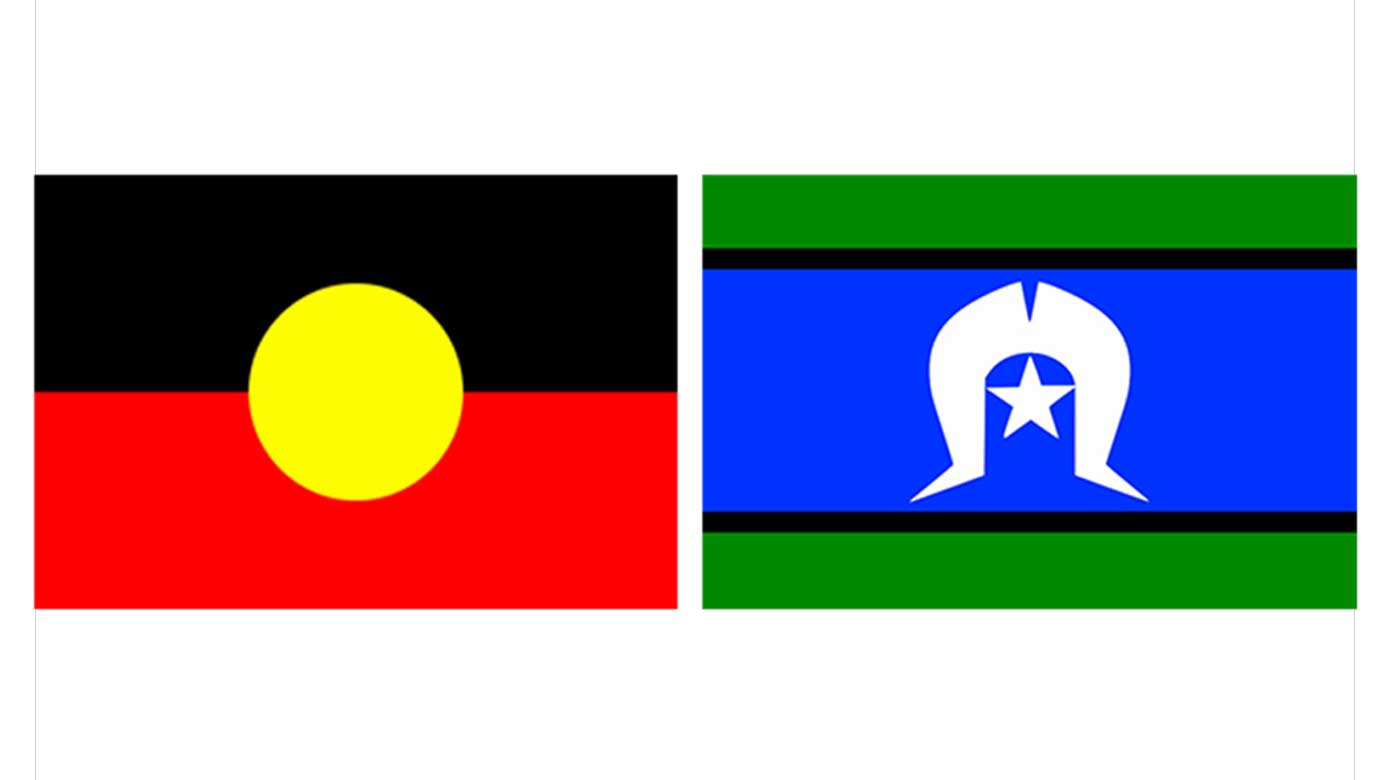 Contact Name:Organisation, if relevant:Address:Phone:Email:Yes                           NoIf yes, how many stalls: What cultural items/resources will you be promoting or selling?Name items/resources:I would like to provide FREE child-friendly cultural activity.Yes                            NoWhat type of FREE child-friendly cultural activity will you be providing: (e.g. making faces with play dough)Cultural Activity description: